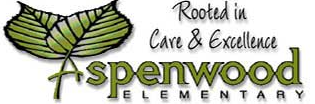                                               	 2001 Panorama Drive                                                	 Port Moody, B.C., V3H 5G8                                                       Telephone: 604-461-7680	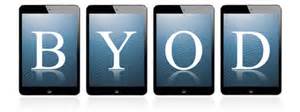 October 6th, 2014Dear Parents and Guardians,Last year we worked with district personnel on a pilot project titled “Bring Your Own Device” for one division of grade 4/5’s.  The idea behind the project was that students bring their own electronic device (netbooks, ipads, laptops etc.) to school to help their learning.  It was used for inquiry based learning, writing, reading and many other subject areas.  The device was used at school as a tool to assist with learning.We are very excited to extend this opportunity for all the grade 4/5 classes. We will be holding a parent meeting to give you more information about things like storage of the devices, when the students will be using them, how they will be using them and the benefits of this program.   This meeting will take place on Wednesday, Oct. 8 at 6 pm in the gym.  It is our hope that we will be able to answer most of your questions at this meeting.  We would like to get the grade 4/5 BYOD up and running as soon as possible so it would be very helpful if you could attend this meeting.Thank you for your time.Leanne KempMonika CouttsAnne KirkhopeMo BirdGary HernandezLindsay HillSabrina ShongLaurie Birnie